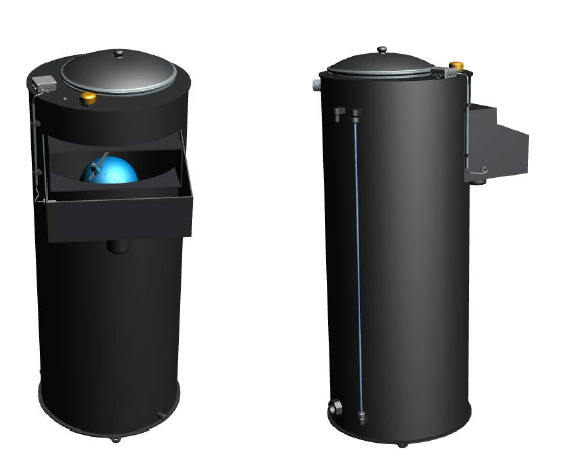 Descriptif bâche de disconnexion ACS